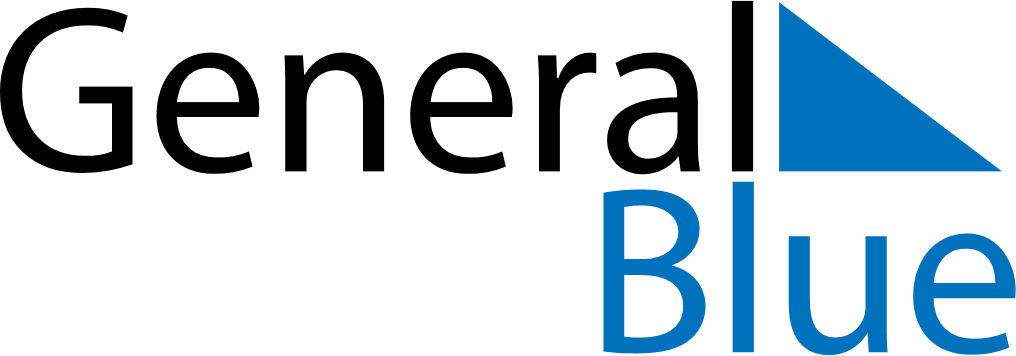 May 2027May 2027May 2027May 2027CuracaoCuracaoCuracaoMondayTuesdayWednesdayThursdayFridaySaturdaySaturdaySunday112Labour DayLabour Day34567889Ascension DayMother’s Day10111213141515161718192021222223242526272829293031